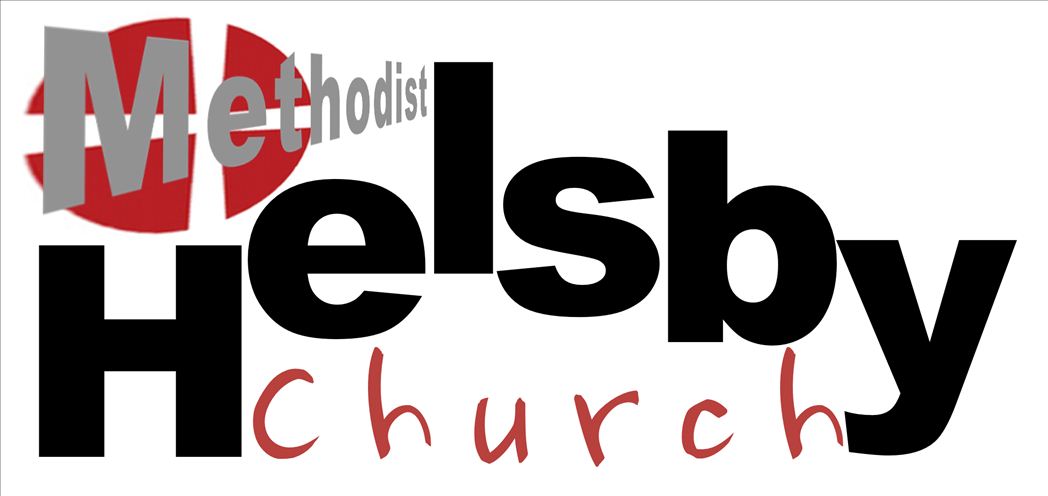 mShowing God's love in Christ to our community through prayer, witness and serviceWelcome!In the name of Jesus Christ, we warmly welcome you to our service today. Thank you for the enrichment you bring to our worship by your praise and fellowship. Please continue in fellowship by joining us for refreshments after the servicePrayer is offered at the end of Morning Service – please sit on the front row and a member of the Prayer Team will come to you.Please ask a Steward about large print hymnbooks if required. Hearing Loop availableAs Jesus was coming up out of the water, he saw heaven being torn open and the spirit descending on him like a dove. A voice came from heaven: “You are my Son, whom I love; with you I am well pleased.”   Mark 1 v 10+ 11Sunday 18th February 2018  ‘Before the service, speak to God. During the service, let God speak to you.   After the service speak to one another’Easter EventsLent Lunches –                                                                                                                                       A Joint Service followed by a simple lunch12 noon on 21st February,7th March and 21st March at Helsby Methodist Church12 noon on 28th February and 14th March at St Paul's Church Hall
Monday March 26th to Wednesday March 28thEvening Reflections 6.30pm to 7.00pm in Church    Maundy Thursday March 29thJoint Service at Blakelees 7.30pmGood Friday March 30thJoint Service at St Paul’s Church at 10am Worship followed by Walk of Witness and Hot Cross Buns at Helsby Methodist Church .On Good Friday and over the Easter weekend it is planned to have HMC open with a '7 words from the cross' theme exhibiton and prayer focus . This will be suitable for all ages (with a warning of cruxifiction images being used) and refreshments will be available in the link.PLEASE if you are willing to help with setting up church, provide poems, prayers etc, help with advertsing the event or be able to help keep church open over Friday pm, and Saturday day by volunteering could you contact one of the stewards.Easter Sunday April 1st   9.30 am simple breakfast followed by 10.30 am Easter Day WorshipWomen’s World day of Prayer – Friday 2nd March 1.30pm at St. John’s, Kingsley. Refreshments after the service. (See poster for more details)Can anyone who has an Action for Children home collection box let Lucy have it for emptying asap. ThanksWest Cheshire Foodbank  -  We donated 31 Kg of food on 29th January.Thank you very much from everyone at the West Cheshire Foodbank. Please continue to help by donating an item or two from our shopping list to ensurewe can provide help to people in crisis:What we need most this week: UHT Fruit,Juice, Mashed Potato, Custard, Coffee. Other items needed. Tinned Vegetables, Tinned Meat and Fish, Tinned Tomatoes, Pot Noodles, Tinned Fruit, Jams and Spreads, Instant Coffee 100g, Rice Pudding,Tinned Soup. Tinned Potatoes, Biscuits, Tinned/ Instant Custard, Pasta Sauces, Cuppa Soups Instant Pasta, Instant Mash, UHT Milk, UHT Fruit Juice.There is a prayer diary on the small table in the vestibule and it will remain there throughout the year. You are invited to put in anyone's name that you wish us as a church family to pray for in the service each Sunday.Service recordings – Our morning services are usually recorded and available on a memory stick to be played on computer at home, or on listening devices available from Church. If you know of someone who is unable to be at this morning’s service please let the Duty Steward know and we will do our best to make it available.Viv Robinson has now taken on the role of Booking Secretary,and so she now has the Church Diary .Please contact her if you need to make a booking tel.722338 or  email her on geofviv@gmail.comWe are in the process of retiring the hmcadmin@btinternet.com email address and very soon it will unavailable.Our new email address is admin@helsbymethodist.org.uk Please update your address book with our new contact email for any notices and anything for Heather or the Church Office .                                              Church OfficeThe Church Office is staffed on Wednesday and Thursday mornings.                           Weekly Notices:  Prepared by Heather Oulton 727217 or admin@helsbymethodist.org    Item for inclusion in the Notices should be advised before 12.00 noon on ThursdayActivities for the Week AheadActivities for the Week AheadActivities for the Week AheadMonday19thNo MuddlesNo MuddlesNo MuddlesTuesday 20thTuesday Morning Housegroup 10.00am – 12.00 noon in The Link (Chris Critchley 722094Walking Football for the over 55’s  5.00pm – 6.00pm  at Frodsham Leisure Centre  £3.00John and Norma’s Housegroup 8.00pm, 10 Landscape Dene (722292Tuesday Morning Housegroup 10.00am – 12.00 noon in The Link (Chris Critchley 722094Walking Football for the over 55’s  5.00pm – 6.00pm  at Frodsham Leisure Centre  £3.00John and Norma’s Housegroup 8.00pm, 10 Landscape Dene (722292Tuesday Morning Housegroup 10.00am – 12.00 noon in The Link (Chris Critchley 722094Walking Football for the over 55’s  5.00pm – 6.00pm  at Frodsham Leisure Centre  £3.00John and Norma’s Housegroup 8.00pm, 10 Landscape Dene (722292Wednesday 21stLadies Evening Group   7.30pm  in The Link. (Denise Kidd 723162) “Lacemaking – Sally Wilde”Please note that Steve and Nicola’s House Group wont be meeting tonight.Ladies Evening Group   7.30pm  in The Link. (Denise Kidd 723162) “Lacemaking – Sally Wilde”Please note that Steve and Nicola’s House Group wont be meeting tonight.Ladies Evening Group   7.30pm  in The Link. (Denise Kidd 723162) “Lacemaking – Sally Wilde”Please note that Steve and Nicola’s House Group wont be meeting tonight.Thursday 22ndNo Muddles or MiceNo Muddles or MiceNo Muddles or MiceFriday23rd“Time For Prayer” 9.30am – 10.00am in ChurchFriday Drop-in 10am – 12 noon in The Link (Church Office 727217 ) “Time For Prayer” 9.30am – 10.00am in ChurchFriday Drop-in 10am – 12 noon in The Link (Church Office 727217 ) “Time For Prayer” 9.30am – 10.00am in ChurchFriday Drop-in 10am – 12 noon in The Link (Church Office 727217 ) Sunday 25th Crossover for children in years 5-8 in the Youth Room from 7.00pm – 8.30pmCrossover for children in years 5-8 in the Youth Room from 7.00pm – 8.30pmCrossover for children in years 5-8 in the Youth Room from 7.00pm – 8.30pmRota Duties                                   Rota Duties                                   This WeekNext WeekWelcoming StewardsWelcoming StewardsGill LockettJanet MatherRosemary OultonThelma AbelTeaTeaGill LockettJanet MatherAndrea WalkerViv RobinsonSound deskSound deskCelia SmithIan OultonReaderReaderJanet MatherGill CopePre-Worship PrayersPre-Worship PrayersNicola LightfootRob WigmoreFlowersFlowersPhylis BickertonThelma AbelFoodbank RotaFoodbank RotaDerek ColvilleGeof Robinson